MOTIVACE VE STUDENTSKÉ ORGANIZACIČASP + ACSACesta od nečlena k partnerovi Motivace pro vstup nových členů do studentské organizace Tvorba kolektivu, jak na demotivaci Motivace k práci a odměny Motivace bývalých členů ke spolupráci, tvorba partnerůMotivace pro vstup nových
členů do studentské organizaceNa co ho nalákat?Můžeme motivovat různými oblastmi, každého totiž osloví něco jinéhoNabízejí se nám 3 motivační sférysociální sféraosobnostní rozvojmateriální zázemíSociální sféraDůraz na přátelskou atmosféru, mezilidské vztahy, poznání nových lidíPodpora týmové práce, vytváření synergie (skupina je více než jednotlivec)Zázemí a zařazení se do kolektivuPomoc v začátcíchZábava (uvést příklad, zmínit i teambuildingy)Smysluplná činnostMožnost podílet se na změnáchOsobnostní rozvoj aneb co tě ve škole nenaučíProfesionalizace činností – kariérní posun (CV, certifikace, reference)Seberealizace, rozvoj potenciáluTeorie v praxi, kontakty s profesionályMožnost rozvojeSoftskills (vedení lidí, práce v týmu, organizační, komunikační a prezentační schopnosti, time-management, aj.)Workshopy a vzděláváníMateriální zázemíBenefity organizace (pozor na finanční odměny)Podpora od školy a dalších partnerůZázemí kanceláře a prostory pro akce2) Tvorba kolektivu, jak na demotivaci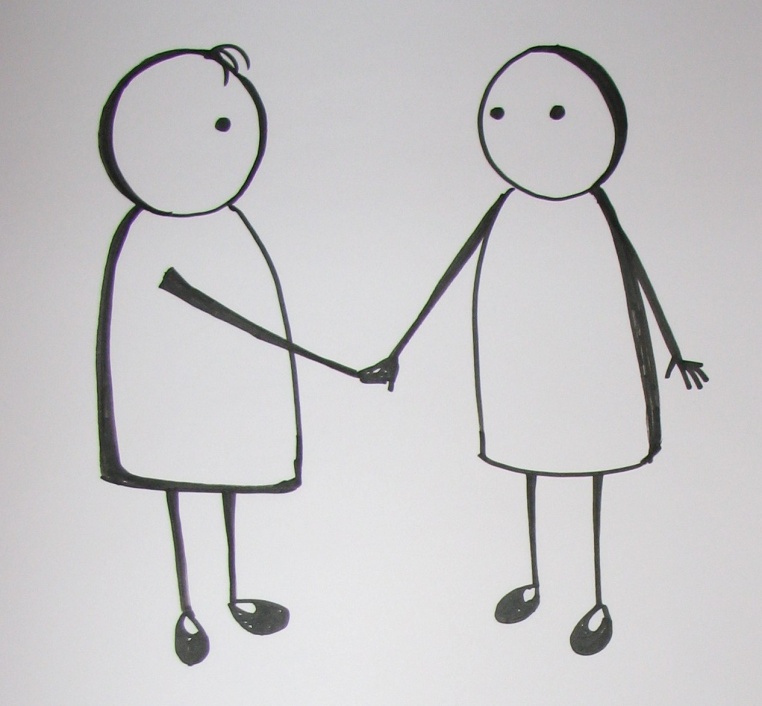 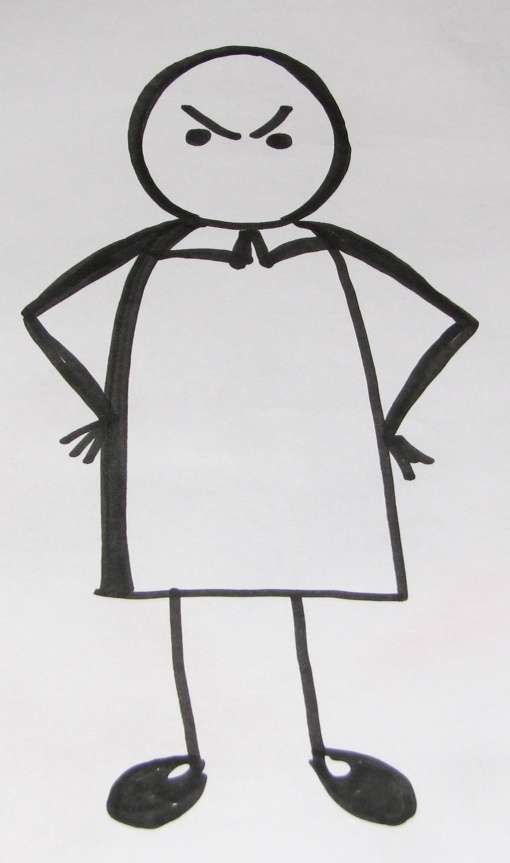 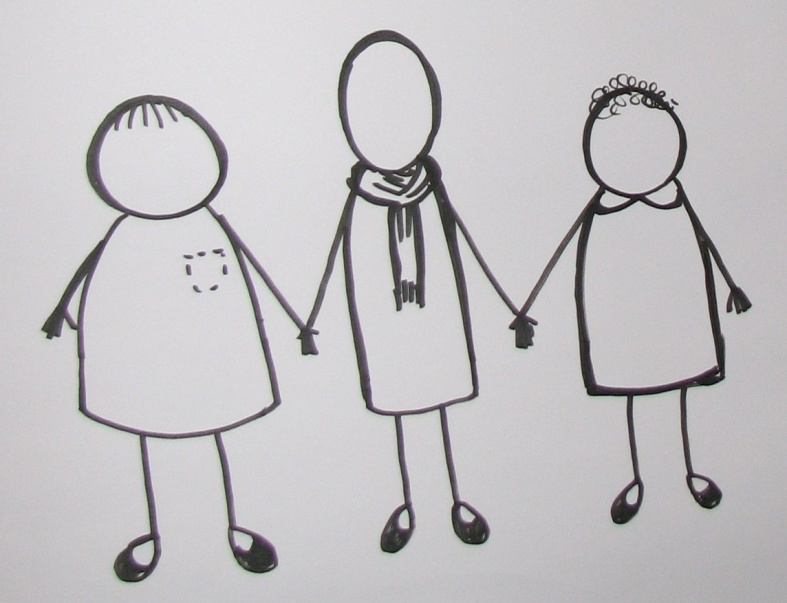 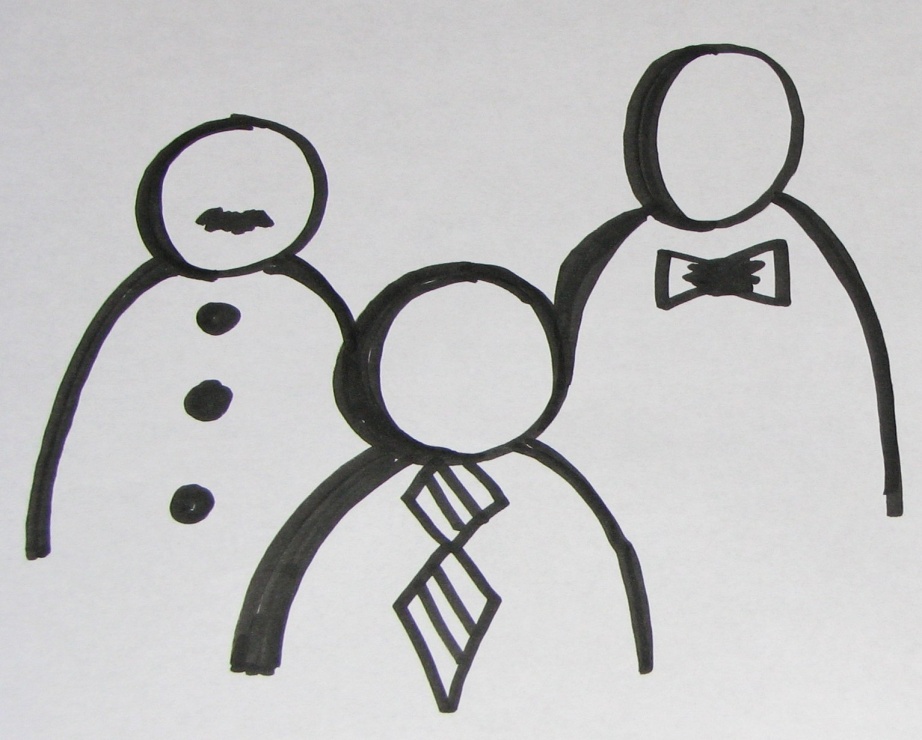 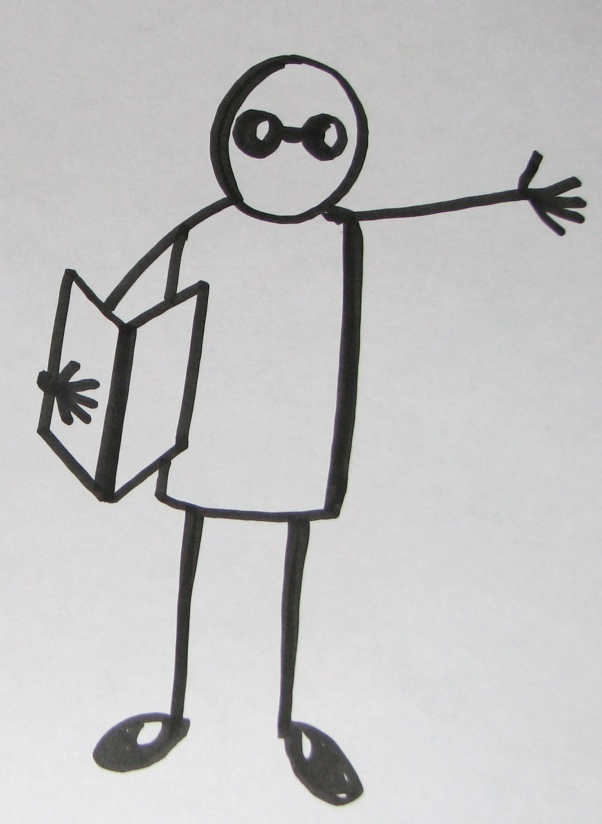 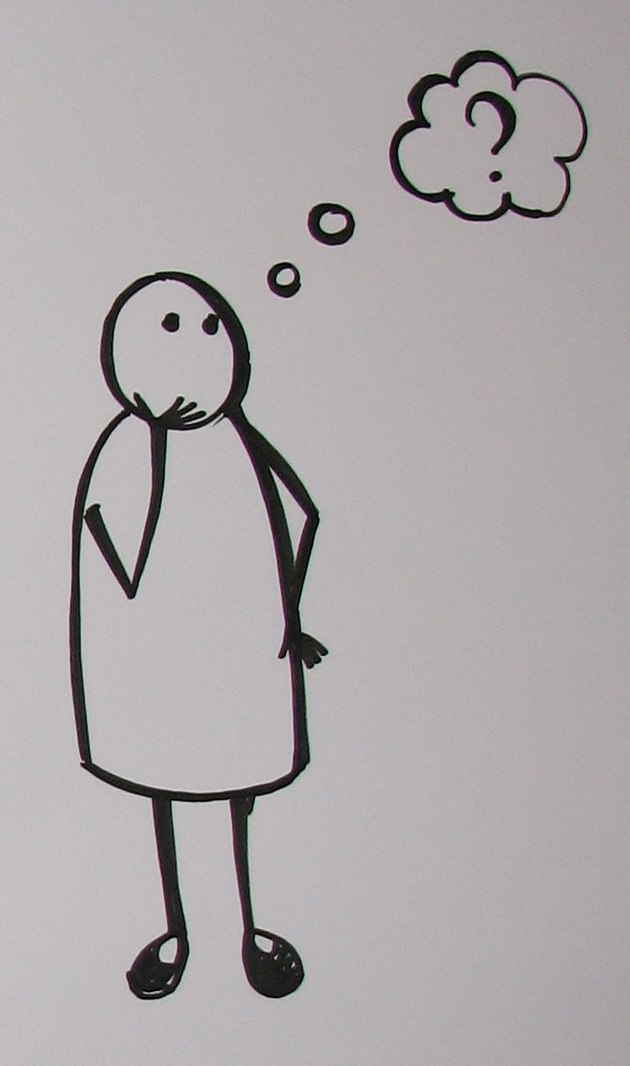 MOTIVACE K PRÁCI A ODMĚNYDobrá komunikace má stejně povzbuzující účinky jako káva a stejně obtížně se po ní usínáAnne Morrow LindMotivace bývalých členů ke spolupráci, tvorba partnerůaaaaaasWE																																																																																																																																																																																																																																																																																																																																																							Jak motivovat:JAK MOTIVOVATA) KOMUNIKACEstálá kontaktní osobavytvoření osobního vztahu, úspora časuIndividuální přístupcílení informacívyhnutí se zbytečným plošným spamůmjasně formulované informacepřehledné a stručnéMožnost volbymožnost přihlásit/odhlásit se k odběru informacíneopomenout pozvánky na akce, popřípadě blahopřánípoděkování za spolupráci, zmínění spolupráce na akci samotnéB) SPOLUPRÁCE – na co se zaměřit a co můžeme nabídnouthledání společných cílůspolupráce na projektechpříprava dílčích akcípropagace projektůnabídka studentské výpomocivýměna kontaktů a know howpropojení formálních a neformálních akcínapříklad večírky po konferencích apod.seznámení členů a partnerů, i partnerů mezi sebou navzájem